Jméno a příjmení:  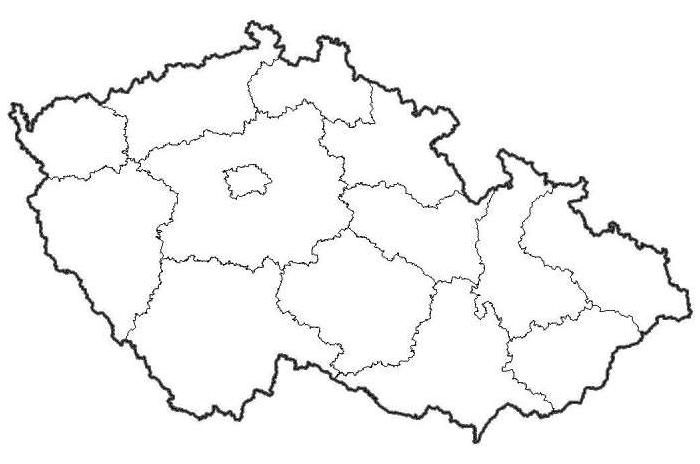 Do slepé mapy zapiš čitelně jména jednotlivých krajů.  Vyznač, kde leží krajská města a zapiš jejich název. Vypiš sousední státy k mapě, kde se zhruba nachází. 